FACULTAD DE EDUCACIÓN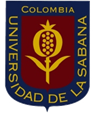 MAESTRIA EN EDUCACIÓN“Incidencia de la emoción en los procesos de enseñanza y aprendizaje DESDE UNA PERSPECTIVA DOCENTE”Línea de investigación: Política e innovación Educativa ASESORA                                                                                            INTEGRANTES                        Ingrid Anzelín                                                                                     Flor Yolima GarcíaEste estudio busca investigar como docentes de preescolar, primaria y bachillerato perciben las emociones en sus procesos de enseñanza-aprendizaje. Aunque existen investigaciones que evidencian la importancia de las emociones en el contexto educativo principalmente las relacionadas con  la emoción de los estudiantes y la importancia de incorporar las emociones en el conocimiento didáctico del contenido (Mellado 2014) aun esto no se evidencia con claridad en la práctica.  El estudio entonces pretende reconocer la importancia que los docentes otorgan a las emociones, y el papel que juegan en sus prácticas pedagógicas y averiguar si las toman en consideración en su labor.REFERENCIAS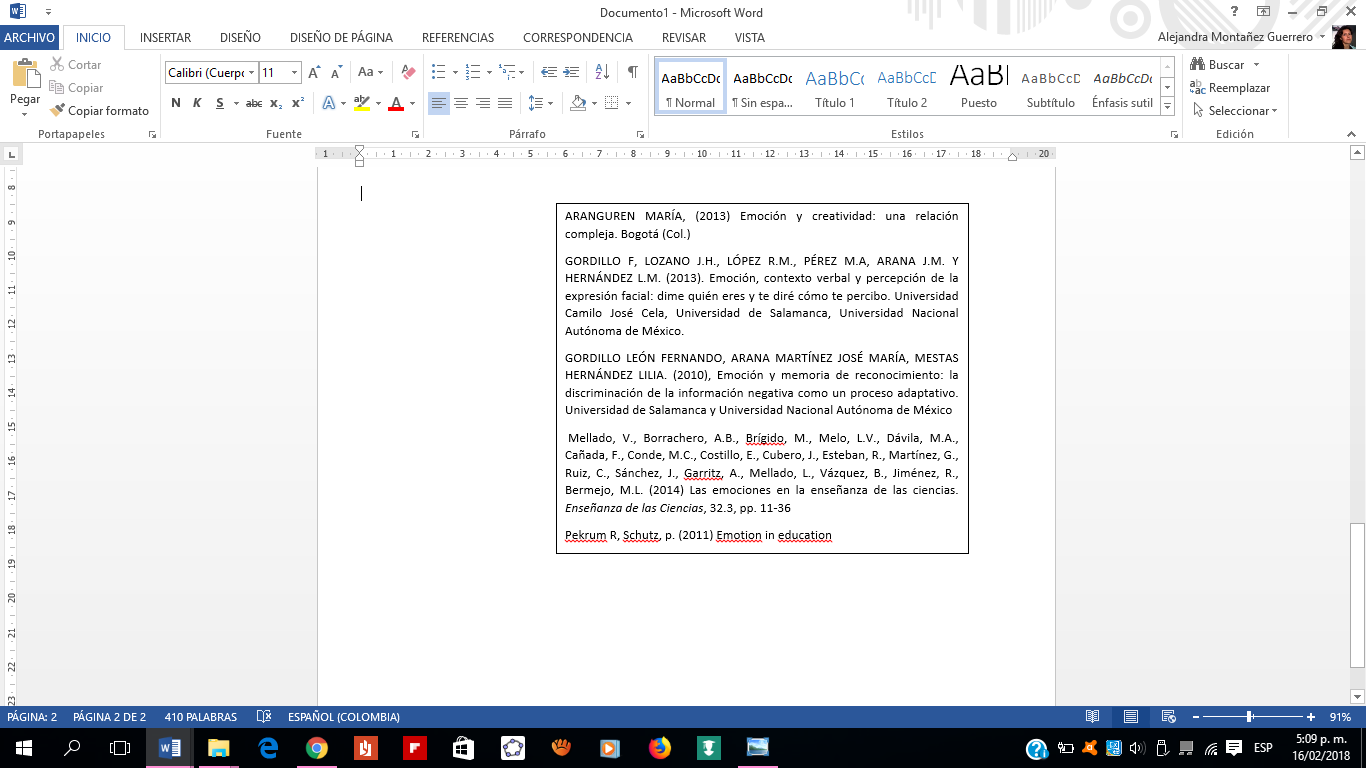 